Muscle contractionActivity 1- Muscle structureBelow is a diagram of the ultrastructure of a muscle fibre.“Skeletal Muscle" by Bruce Blaus. Wikiversity Journal of Medicine. - CC BY 3.0 via Wikimedia Commons - http://commons.wikimedia.org/wiki/File:Blausen_0801_SkeletalMuscle.png#mediaviewer/File:Blausen_0801_SkeletalMuscle.png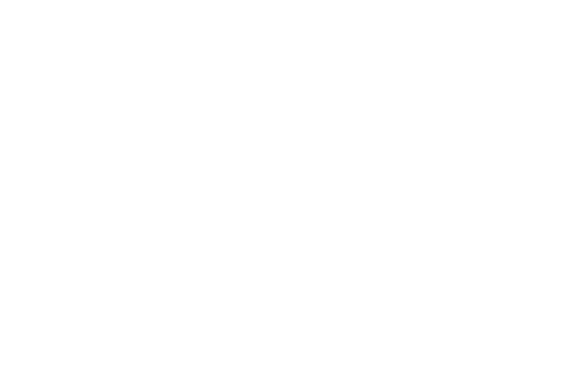 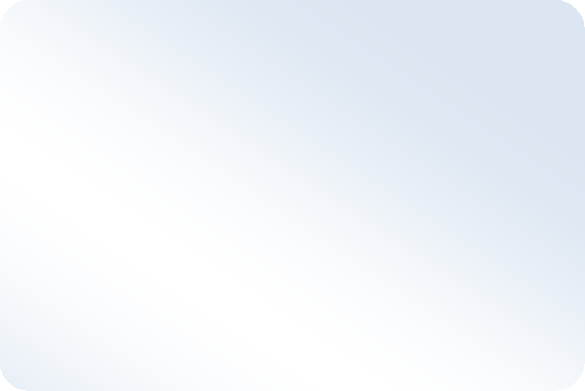 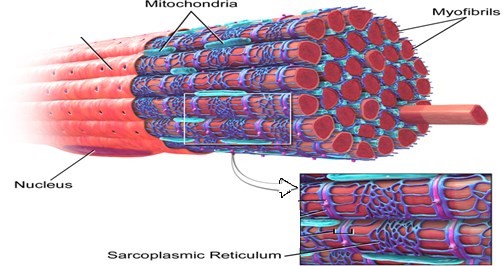 Describe and explain the functions of each of the four parts of the muscle fibre shown in the diagram above.……………………………………………………………………………………………………………………………………………………………………………………………………………………………………………………………………………………………………………………………………………………………………………………………………………………………………………………………………………………………………………………………………………………………………………………………….……………………………………………………………………………………………………………………………………………….……………………………………………………………………………………………………………………………………………….………………………………………………………………………………………………………………………………………………………………………………………………………………………………………………………………………………………………………………………………………………………………………………………………………………………………………………Activity 2 – Sarcomeres and muscle contractionsThe diagram below shows a sarcomere.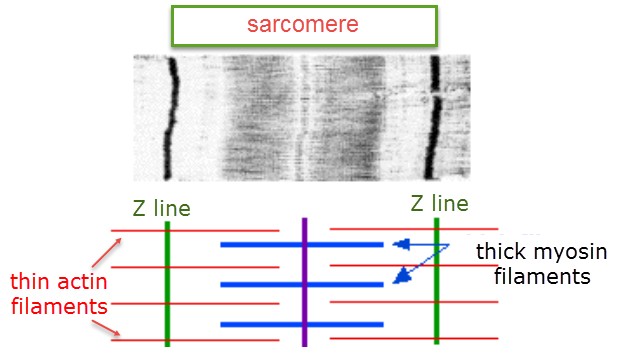 1.   Label the light and dark bands on the diagram.2.   Explain why the bands look light, or dark on an electron microscope image.………………………………………………………………………………………………………………………………………………………..………………………………………………………………………………………………………………………………………………………..………………………………………………………………………………………………………………………………………………………..………………………………………………………………………………………………………………………………………………………..This diagram shows a sarcomere in another muscle myofibril.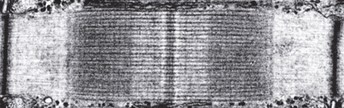 3.   Distinguish between the two electron microscope images.………………………………………………………………………………………………………………………………………………………..………………………………………………………………………………………………………………………………………………………..